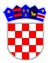 	REPUBLIKA HRVATSKAVUKOVARSKO-SRIJEMSKA ŽUPANIJAOPĆINA NEGOSLAVCIOpćinsko vijećeKLASA: 400-09/19-02/07URBROJ: 2196/06-02-19-01Negoslavci, 23.12.2019. godine	Na temelju članka 7., stavka 2. Zakona o financiranju političkih aktivnosti i izborne promidžbe („Narodne novine“ br. 24/11, 61/11, 27/13, 2/14, 96/16 i 70/17) i članka 19. stavka 2. Statuta Općine Negoslavci („Službeni vjesnik“ VSŽ br. 12/18) Općinsko vijeće Općine Negoslavci na svojoj redovnoj sjednici održanoj 23.12.2019. godine donosiProgram financiranja političkih stranaka i članova izabranih s liste grupe birača za 2020. godinuI	Ovom Odlukom određuje se način raspoređivanja sredstava iz Proračuna Općine Negoslavci u 2020. godini za financiranje rada političkih stranaka, vijećnika zastupljenih u Općinskom vijeću Općine Negoslavci za vremensko razdoblje 01.01.2020. do 31.12.2020. godine.II	Planirana sredstva za političke stranke i članove vijeća Općinskog vijeća Općine Negoslavci za cjelogodišnje razdoblje iznose 30.000,00 kuna. Sredstva političkim strankama raspoređuju se kako slijedi:Samostalna demokratska srpska stranka 30.000,00 kuna.III	Sredstva iz članka 3. Odluke uplaćuju se na IBAN političke stranke tromjesečno u jednakim iznosima.IV	Ovaj Program će se objaviti u „Službenom vjesniku“ Vukovarsko-srijemske županije i stupa na snagu prvi dan nakon dana objave.Predsjednik Općinskog vijeća:Miodrag Mišanović